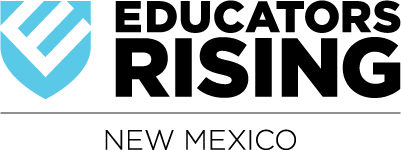                                                                                             M – Majority    C – Chair Handles    MotionDescriptionSecond RequiredDebatableAmendableVoteRequiredFix the Time to which AdjournMotion used when a regular meeting is running long and the members feel it needs to continue at another time.YesYesYesMAdjournMotion to end the meetingYesNoNoMRecessMotion to temporarily suspend business for a break.While no business is pendingWhile business is pendingYesYesNoYesYesYesMMRaise a Question of PrivilegeMember may rise and ask  for consideration of something that affects the assembly or himselfNoNoNoCCall for the Orders of the DayMotion allows a member to get the meeting back on the track and follow the agendaYesNoNo2/3Lay on the TableMotion suspends all discussion on a motion while something else occurs – a guest speaker or lunch has arrived.YesNoNoMPrevious QuestionMotion allows a member to call for an immediate vote if passed.YesNoNo2/3Limit or Extend Limits of DebateMotion allows members to increase or decrease the time a member has to debateYesNoYes2/3Postpone to a Certain TimeMotion used to suspend discussion and voting until a specified time.  A member may be waiting for the arrival of another member that has more information and can influence the vote.YesYesYesMCommit or Refer to a CommitteeWhen a motion is made and more information is needed to vote on the motion, it can be sent to a committee to gather the information and the committee reports back at the next meetingYesYesYesMAmendMotion to change a main motionYesYesYesMPostpone IndefinitelyMotion to kill an item of business for the current meeting.  If passed may be brought up again at the next meeting only.YesYesNoMMAIN MOTIONHow a member brings an item of business up at meeting for discussionYesYesYesM